В соответствии с частью 4 статьи 157 Бюджетного кодекса Российской Федерации администрация Палехского муниципального района  постановляет:1.Утвердить Порядок проведения анализа осуществления главными администраторами бюджетных средств Палехского муниципального района внутреннего финансового контроля и внутреннего финансового аудита в Палехском муниципальном районе.2. Настоящее постановление вступает в силу после его официального опубликования в информационном бюллетене органов местного самоуправления Палехского муниципального района.Глава Палехского муниципального района                                                                  А.А. Мочалов                Приложение к постановлению администрации Палехского муниципального районаот  __________  №  ____-пПОРЯДОКпроведения анализа осуществления главными администраторами бюджетных средств Палехского муниципального района внутреннего финансового контроля и внутреннего финансового аудита1. Общие положения1.1. Настоящий Порядок разработан в целях обеспечения реализации полномочий, определенных положениями пункта 4 статьи 157 Бюджетного кодекса Российской Федерации, и устанавливает порядок проведения анализа осуществления главными распорядителями средств бюджета Палехского муниципального района, главными администраторами доходов бюджета Палехского муниципального района, главными администраторами источников финансирования дефицита бюджета Палехского муниципального района (далее - главные администраторы средств бюджета Палехского муниципального района) внутреннего финансового контроля и внутреннего финансового аудита.1.2. Целью анализа является оценка системы внутреннего финансового контроля и внутреннего финансового аудита, осуществляемого главными администраторами средств бюджета Палехского муниципального района.2. Проведение анализа осуществления главнымиадминистраторами средств бюджета Палехскогомуниципального района внутреннего финансового контроляи внутреннего финансового аудита2.1. Анализ проводится ведущим специалистом по осуществлению муниципального финансового контроля на основании плана контрольных мероприятий на соответствующий календарный год в соответствии с распоряжением администрации Палехского муниципального района.2.2. Анализ проводится посредством изучения документов, материалов и информации, полученной от главных администраторов средств бюджета Палехского муниципального района.2.3. При проведении анализа исследуется:- осуществление главным администратором средств бюджета Палехского муниципального района внутреннего финансового контроля, направленного на соблюдение правовых актов, регулирующих составление и исполнение бюджета, составление бухгалтерской отчетности и ведение бухгалтерского учета, на подготовку и организацию мер по повышению экономности и результативности использования бюджетных средств;- осуществление главными администраторами средств бюджета Палехского муниципального района на основе функциональной независимости внутреннего финансового аудита в целях:оценки надежности внутреннего финансового контроля и подготовки рекомендаций по повышению его эффективности;подтверждения достоверности бухгалтерской отчетности и соответствия порядка ведения бухгалтерского учета методологии и стандартам бухгалтерского учета, установленным Министерством финансов Российской Федерации;подготовки предложений по повышению экономности и результативности использования бюджетных средств.2.4. Необходимые для анализа документы и информация представляются главными администраторами средств бюджета в течение трех рабочих дней с даты ознакомления с распоряжением администрации Палехского муниципального района о проведении анализа.Анализ проводится в течение 30 рабочих дней с момента представления главными администраторами средств бюджета необходимых для анализа документов и информации.2.5. В случае выявления недостатков по результатам анализа готовятся и направляются главным администраторам средств бюджета Палехского муниципального района заключения (рекомендации) по организации внутреннего финансового контроля и внутреннего финансового аудита.2.6. Ведущий специалист по осуществлению муниципального финансового контроля администрации Палехского муниципального района готовит отчет о результатах анализа за соответствующий год до 15 февраля года, следующего за отчетным годом.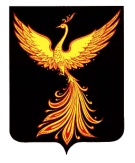 АДМИНИСТРАЦИЯПАЛЕХСКОГО МУНИЦИПАЛЬНОГО РАЙОНА АДМИНИСТРАЦИЯПАЛЕХСКОГО МУНИЦИПАЛЬНОГО РАЙОНА АДМИНИСТРАЦИЯПАЛЕХСКОГО МУНИЦИПАЛЬНОГО РАЙОНА ПОСТАНОВЛЕНИЕПОСТАНОВЛЕНИЕПОСТАНОВЛЕНИЕОт __________  № ____-пОб утверждении Порядка проведения анализа осуществленияглавными администраторами бюджетных средств Палехскогомуниципального района внутреннего финансового контроляи внутреннего финансового аудита